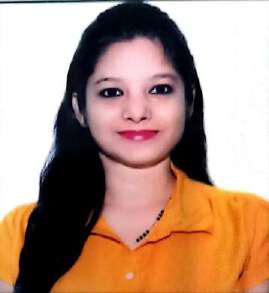 PREETI Bur DubaiEmail id: -preeti-393159@2freemail.com 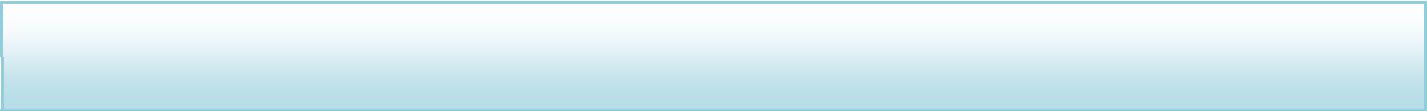 Objective“To grow in a progressive organization where the blend of my 5.7 years’ experience and enhanced educational skills can help in achieving the goals of the company. I would like to exploit my potential and sense of obligation for the benefit of the organization.”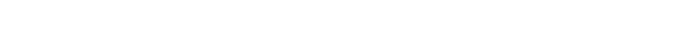 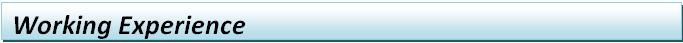 Jan 2019-Till dateDesignation: Business Development ExecutiveKey Responsibilities Area:Develop business segments as per company strategy with compliance.Identifying and pursuing business opportunities through market surveys/references and existing customer database.To ensure and maintain levels of productivity as prescribed.To focus on and develop various business segments as per the sales strategy.To uphold the brand image and ensure compliance with all internal as well as externalregulations.Oct 2017-April2018Designation: Unit ManagerKey Responsibilities Area:Achieving unit business goals through quality recruitment and training of Insurance Advisors.Develop business segments as per company strategy with compliance.To recruit team of Insurance Advisors as per the corporate strategy.To ensure and maintain levels of productivity as prescribed.To focus on and develop various business segments as per the sales strategy.To trains Advisors.To uphold the brand image and ensure compliance with all internal as well as external regulations.Feb2013- Sep2017Designation: Relationship ManagerKey Responsibilities Area:Identifying and pursuing business opportunities through market surveys/references and existing customer database.Analyzing business potential of customers and understanding their specific requirements to offer one stop solutions of their insurance needs.Focus on retention of existing internal customers through group discussions/brainstorming sessions.Preparation of insurance proposals for submission to prospective customers to ensure that budgetary and profitability is maintained as per benchmarks set by the Organization.Preparation of insurance renewal sheet, as per industry norms and timely submission to the perspective customer.Summary of Skills:Knowledge of the insurance claim settlement procedures.Knowledge of the insurance products.Ability to conduct investigations and determine authenticity of filed claims.Excellent customer service and team management skills.Knowledge in handling escalation and conducting training for agentsAbility to review and modify processes for the benefits of clients and management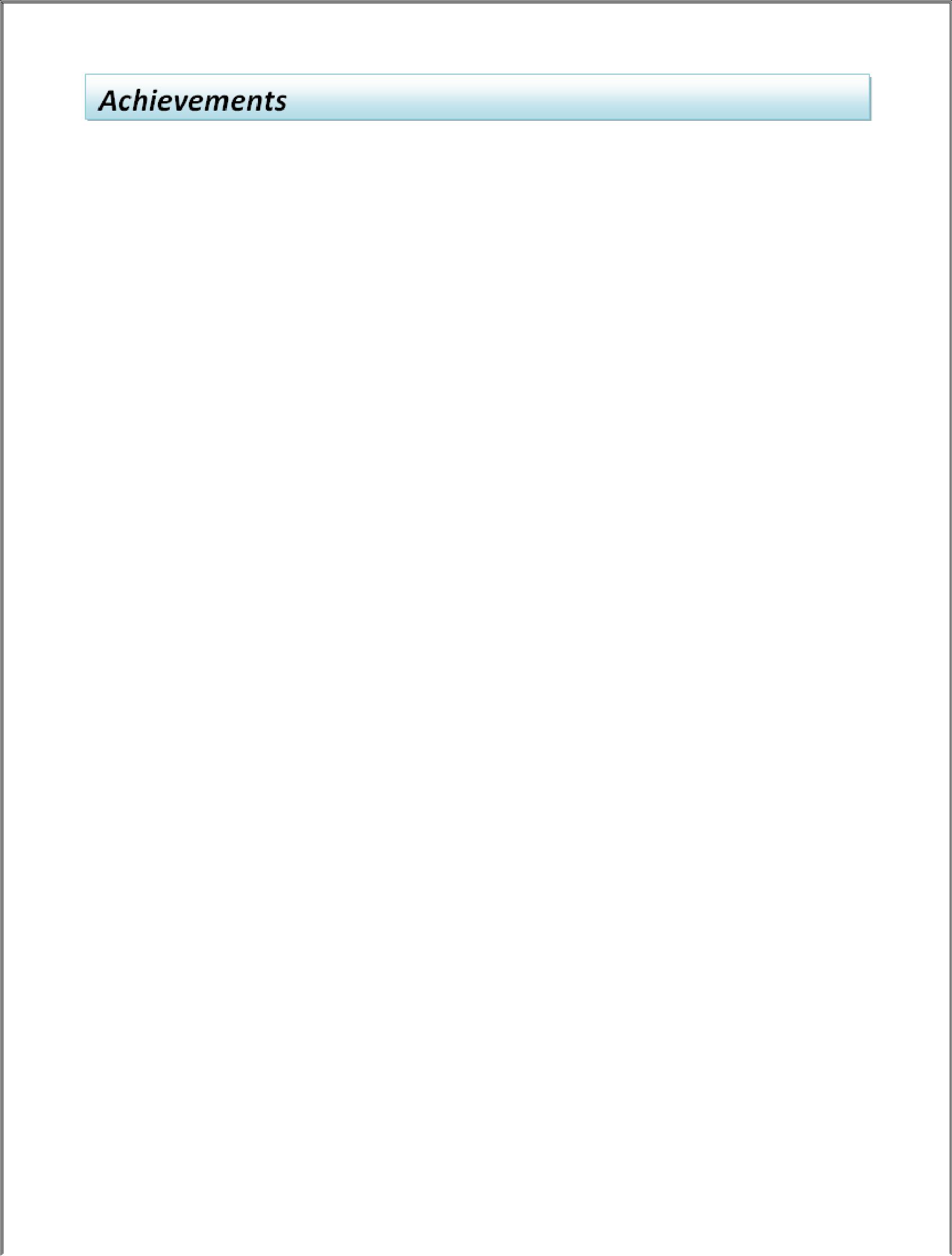 Achieved 117% of monthly Target and grew sales to Rs.13, 57,800 within six months, earning title as top representative in National Operating Centre.Qualified for inner circle of Sales Director.Qualified for premier league, achieving annual target by 125%.3 months basic computer courses (Basic+ Excel+ word) from Caddis Computer Centre also have mailing knowledge.2009-2012: BBA: Banking & Finance, Graphic Era University, India2007-2009: Completed schooling (10+2), CBSE Board, Delhi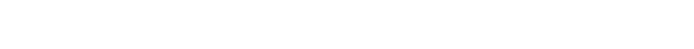 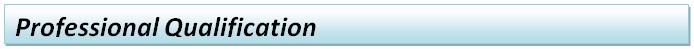 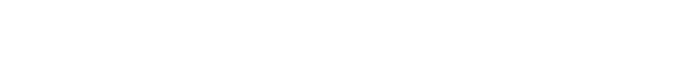 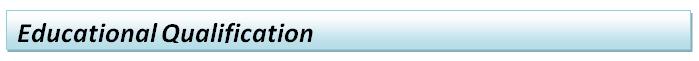 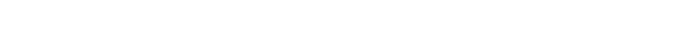 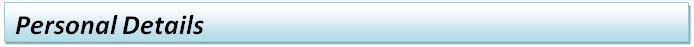 Date:Place: Dubai	(Mrs :- Preeti)DATE OF BIRTH:07.10.1991GENDER:FemaleMARITAL STATUS:MarriedNATIONALITY :IndianLANGUAGE KNOWN:English & Hindi